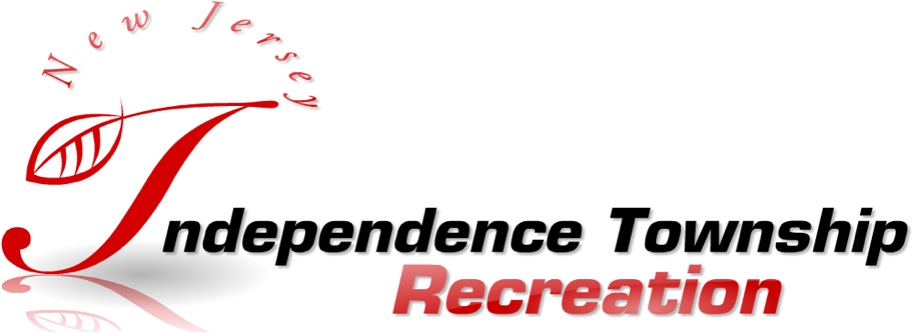 Liability Waiver and ReleaseI knowingly and voluntarily enter into this Waiver and Release of Liability and hereby waive any and all rights, claims or causes of action of any kind arising out of my participation with the Independence Township Seniors trips and activities.  I am participating entirely on my own.I understand that activities may involve certain risks. I hereby expressly assume risk of injury from my participation in Independence Township Seniors trips and activities and fully release and forever discharge and hold harmless the Township, its officials, employees, agents, and other volunteers and its successors and assigns from any and all liability, claims, and demands of whatever kind or nature, either in law or in equity, which arise or may hereafter arise from my participation in these activities. I understand and acknowledge that this Release discharges the Township from any liability or claim that I may have against the Township with respect to bodily injury, personal injury or property damage. I have read this waiver and release and understand that it is a release of liability.  In the event of an emergency, please contact the following person(s):Emergency Contact ______________________________________________________________Contact Relationship _________________________Contact Phone # ______________________Secondary Contact __________________________ Secondary Phone # ____________________I, the undersigned participant understand that I am freely signing this agreement and that I fully understand this release cannot be modified orally.  I understand that this is a Release of Liability.Participant’s Printed Name: _______________________________________________________Participant’s Address: ________________________________________________________________________________________________________________________Participant’s Phone #: ___________________________ Date : ___________________________Participant’s Signature: __________________________________________________________